Nabídka trampolíny typu AZákazník:	Zoologická zahrada Liberec, příspěvková organizaceLidové sady 425/1, Liberec - Staré Město, 460 01
IČ:00079651, DIČ: CZ00079651Předmět nabídky:Předmětem nabídky je dodávka vzduchové trampolíny specifikované níže, vč. montáže a zemních prací nutných
pro realizaci (předpoklad přístupnosti zemní mechanizace-bagru k místu vlastní montáže).Místo montáže je areál „ZOO Liberec".Termín realizace je 4- 6 týdnů (dále v závislosti na klimatických podmínkách) od závazného objednání. Barevné
provedení dle specifikace v nabídce.Cenová nabídka je platná 30 dní.Cena:V Bělé, dne 13. 8. 2020Skákejte CZ s.r.o.Bělá 2, 511 01 Mírová pod KozákovemSpolečnost zapsaná u Krajského soudu v Ústí nad Labem, spisová značka C 32102
IČ: 227 98 790 • DIČ: CZ 227 98 790
tel.: xxx • mail: xxx
xxx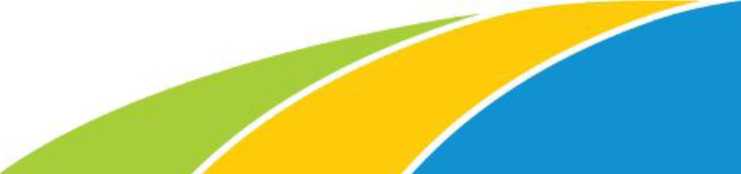 název prvkuzákladní
cena za
ks/kpl/m2množstvíks/kpl/m2cena celkemVzduchová trampolína komplet vč. příslušenství, typ A
o velikosti 6,57 x 6,6 m, barva žlutá, oranžová, zelená98 000 Kč198 000 KčMontáž vč. zemních prací pro kotvení21 000 Kč121 000 KčDoprava960 Kč1960 KčSleva-19 960 Kč1-19 960 KčCena montáže nezohledňuje ztížené výkopové práce, tzn. skalnatý,
navážkový terén nebo spodní vodu ve hloubce výkopu, apod.
neočekávané okolnosti a s tím související případné opatření pro extra
kotvení vzduchové trampolíny z důvodu nevhodného terénu nebo
návoz vhodného zásypového materiálu. Dále v ceně není zahrnuta
vlastní přípojka elektro k ventilátoru trampolíny a nadstandardní
dopadové plochy.Cena celkem bez DPHCena celkem bez DPH100 000 KčCena montáže nezohledňuje ztížené výkopové práce, tzn. skalnatý,
navážkový terén nebo spodní vodu ve hloubce výkopu, apod.
neočekávané okolnosti a s tím související případné opatření pro extra
kotvení vzduchové trampolíny z důvodu nevhodného terénu nebo
návoz vhodného zásypového materiálu. Dále v ceně není zahrnuta
vlastní přípojka elektro k ventilátoru trampolíny a nadstandardní
dopadové plochy.DPH 21%dle platných předpisůDPH 21%dle platných předpisůCena montáže nezohledňuje ztížené výkopové práce, tzn. skalnatý,
navážkový terén nebo spodní vodu ve hloubce výkopu, apod.
neočekávané okolnosti a s tím související případné opatření pro extra
kotvení vzduchové trampolíny z důvodu nevhodného terénu nebo
návoz vhodného zásypového materiálu. Dále v ceně není zahrnuta
vlastní přípojka elektro k ventilátoru trampolíny a nadstandardní
dopadové plochy.